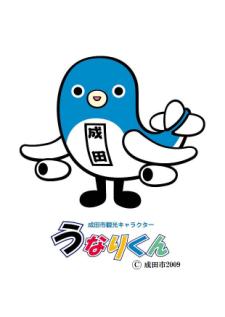 工場立地法に基づく特定工場届出の手引（既存工場の準則計算）令和４年６月成田市経済部商工課既存工場に関する準則について昭和４９年６月２８日に既に設置されていた工場（以下、「既存工場」）については、直ちに「工場立地法による準則」（以下、「国準則」）どおりに生産施設や緑地等を整備することが困難なことから、国準則の備考に特例的な取扱いが定められています。具体的には、国準則の備考に、既存工場が昭和４９年６月２９日以降に生産施設を　増設する際に増設できる生産施設の面積の上限、生産施設の増設に伴って設置すべき　緑地面積及び環境施設面積を算出する式が定められています（これらを「準則計算」と　　呼んでいます。）。１　単一業種の場合既存工場（単一業種）が生産施設を増設する場合、次の不等式を満たすことが必要となります。（１）増設できる生産施設の面積（Ｐ）　　 ≦ 　　　ただし、 ≦ ０のときは＝０とする。（２）当該生産施設の増設に伴い設置すべき緑地の面積（Ｇ）　　 ≧ 　　　ただし、 ＞  ＞ ０のときは ≧ とし、 ≦ ０のときは≧０とする。（３）当該生産施設の増設に伴い設置すべき環境施設の面積（Ｅ） ≧ ただし、 ＞  ＞ ０のときは ≧ とし、　 ≦ ０のときは≧０とする。※　式中の定数「0.2」「0.25」は、下表の値となります（市準則条例等により国準則が緩和されています。）。（例1）既存工場（単独業種）が生産施設を増設する場合の準則計算と準則計算推移表への記載方法【特定工場の概要（操業開始時）】（１）１回目の変更内容（２）２回目の変更内容（３）３回目の変更内容平成２５年４月１日から「工場立地法に基づく緑地面積率等に係る準則を定める条例」が施行され、緑地面積率、環境施設面積率等は、国準則ではなく市準則が適用されていることに留意すること。γやαの値は国の準則改正等により数値が変更される場合がある。新たに計算する部分には現在の数値を使用する。（１）１回目の変更ア　増設する生産施設面積の検証増設できる生産施設の面積（Ｐ）は、次の不等式を満たすことが必要 ≦  ＝ 2,000 ≦  7,153.84　･･･準則に適合イ　当該生産施設の増設に伴い設置する緑地の面積の検証設置すべき緑地の面積（Ｇ）は、次の不等式を満たすことが必要 ≧ ＝ 1,000 ≧  952.38　･･･準則に適合1,000－952 ＝ 48㎡ は次回へ算入次回 ＝ 4,000＋48 ＝ 4,048ウ　当該生産施設の増設に伴い設置する環境施設の面積の検証設置すべき環境施設の面積（Ｅ）は、次の不等式を満たすことが必要※　環境施設面積は緑地面積を含むことに注意 ≧  ＝ 2,500 ≧  1,142.85　･･･準則に適合2,500－1,142＝1,358㎡ は次回へ算入次回＝ 6,000－500＋1,358 ＝ 6,858（２）２回目の変更ア　増設する生産施設面積の検証増設できる生産施設の面積（Ｐ）は、次の不等式を満たすことが必要 ≦  ＝ 1,000 ≦  5,153.84　･･･準則に適合イ　当該生産施設の増設に伴い設置する緑地の面積の検証設置すべき緑地の面積（Ｇ）は、次の不等式を満たすことが必要 ≧ ＝ 500 ≧  473.90　･･･準則に適合500－473 ＝ 27㎡ は次回へ算入次回 ＝ 4,048＋27 ＝ 4,075ウ　当該生産施設の増設に伴い設置する環境施設の面積の検証設置すべき環境施設の面積（Ｅ）は、次の不等式を満たすことが必要※　環境施設面積は緑地面積を含むことに注意 ≧  ＝ 1,100 ≧  506.76　･･･準則に適合　　1,100－506＝594㎡ は次回へ算入次回 ＝ 6,858 ＋ 594 ＝ 7,452（３）３回目の変更商工石油は工業専用地域に立地していること、市準則条例の施行後の変更であることから、緑地面積率、環境施設面積率等は国準則ではなく市準則が適用される。このため、緑地の式中の定数「0.2」を「0.1」に、環境施設の式中の定数「0.25」を「0.15」に置き換える必要がある。ア　増設する生産施設面積の検証増設できる生産施設の面積（Ｐ）は、次の不等式を満たすことが必要 ≦  ＝ 2,000 ≦  5,153.84　･･･準則に適合イ　当該生産施設の増設に伴い設置する緑地の面積の検証設置すべき緑地の面積（Ｇ）は、次の不等式を満たすことが必要 ≧ ＝ 1,000 ≧  278.57　･･･準則に適合1,000－278 ＝ 722㎡ は次回へ算入次回 ＝ 4,075＋722 ＝ 4,797ウ　当該生産施設の増設に伴い設置する環境施設の面積の検証	設置すべき緑地の面積（Ｇ）は、次の不等式を満たすことが必要 ≧  ＝ 1,200 ≧  290.28　･･･準則に適合1,200－290 ＝ 910㎡ は次回へ算入次回 ＝ 7,452 ＋ 910 ＝ 8,362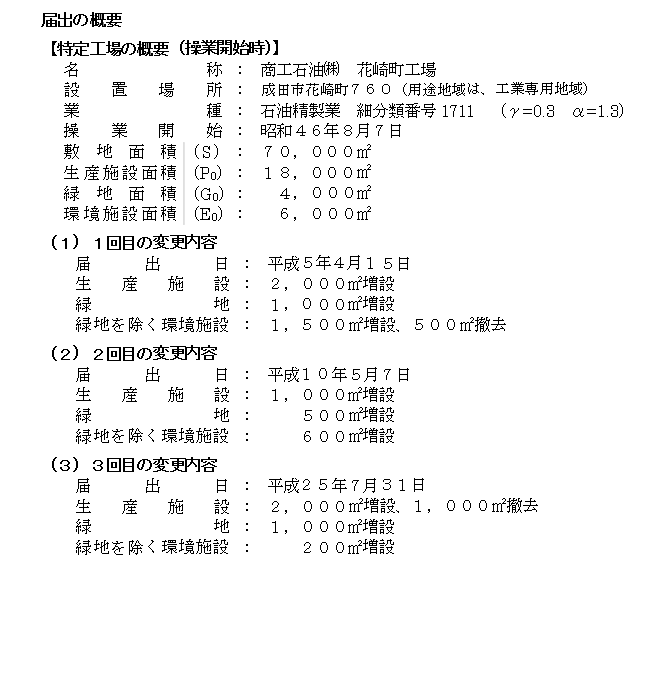 ２　兼業の場合　　次の不等式を満たすことが必要となります。（１）生産施設の面積（既存工場が増設できる生産施設面積）　　 ≦ （２）緑地面積の算定（既存工場の生産施設の増設に伴い設置すべき緑地面積）　　 ≧  　ただし、 ＞  ＞ ０のときは、 ＞  とし、　 ≦ ０のときは、≧０ とする。（３）環境施設面積の算定（既存工場の生産施設の増設に伴い設置すべき緑地面積）　　 ≧  　ただし、 ＞ ＞０のときは、≧ とし、　 ≦ ０のときは、≧０ とする。○ 生産施設の面積（既存工場が増設できる生産施設面積）　　 ≦  において、　（左辺） ＝  ＝  ＝  ＝ 6666.66　（右辺） ＝  ＝ 	＝  ＝ 29615.38　6666 ＜ 29615　･･･準則に適合生産施設面積率（  ）※　別表第１（工場立地に関する準則第１条及び（備考）関係）　 ※ 生産施設面積率は、生産施設面積の工場敷地面積に対する比率の上限値です。　 ※ 製造業等の範囲は、原則として日本標準産業分類による製造業、電気供給業、ガス供給業又は熱供給業とされています。既存生産施設用敷地換算計数（α）　別表第２（工場立地に関する準則（備考）関係） ※ 既存工場（現在の工場立地法が制定された昭和４９年に既に設置されていた工場）が　　生産施設を増設する際には、本表の「既存生産施設用敷地換算係数」を定められた数式に代入のうえ、増設できる生産施設面積の上限を計算する。緑地面積率環境施設面積率特例区域0.01(1％)0.01(1％)工業専用地域(乙区域）0.1 (10%)0.15(15%)工業地域・準工業地域（甲区域）0.15(15%)0.2 (20%)その他の地域0.2 (20%)0.25(25%)名称名称：商工石油㈱　花崎町工場設置場所設置場所：成田市花崎町７６０（用途地域は、工業専用地域）業種業種：石油精製業　細分類番号1711　（γ=0.3　α=1.3）操業開始操業開始：昭和４６年８月７日敷地面積（S）：７０，０００㎡生産施設面積（P0）：１８，０００㎡緑地面積（G0）：４，０００㎡環境施設面積（E0）：６，０００㎡届出日：平成５年４月１５日生産施設：２，０００㎡増設緑地：１，０００㎡増設緑地を除く環境施設：１，５００㎡増設、５００㎡撤去届出日：平成１０年５月７日生産施設：１，０００㎡増設緑地：５００㎡増設緑地を除く環境施設：６００㎡増設届出日：平成２５年７月３１日生産施設：２，０００㎡増設、１，０００㎡撤去緑地：１，０００㎡増設緑地を除く環境施設：２００㎡増設届出日：平成５年４月１５日生産施設：２，０００㎡増設緑地：１，０００㎡増設緑地を除く環境施設：１，５００㎡増設、５００㎡撤去届出日：平成１０年５月７日生産施設：１，０００㎡増設緑地：５００㎡増設緑地を除く環境施設：６００㎡増設届出日：平成２５年７月３１日生産施設：２，０００㎡増設、１，０００㎡撤去緑地：１，０００㎡増設緑地を除く環境施設：２００㎡増設（例２）　既存工場である２つの業種の兼業工場〔コンクリート製品製造業（２１２３）・陶磁器製タイル製造業（２１４６）〕が、平成２３年１月５日、耐火れんが製造業（２１５１）の生産施設を新設する場合。◎　業種細分類番号と生産施設面積率γ・既存生産施設用敷地換算係数α◎ 敷地	Ｓ ＝	４５，０００㎡◎ 昭和４９年６月２８日における業種数　m＝２◎ 各生産施設面積業種の区分業種の区分敷地面積に対する生産施設の面積の割合第一種化学肥料製造業のうちアンモニア製造業及び尿素製造業、石油精製業、コークス製造業並びにボイラ・原動機製造業３０／１００第二種伸鉄業４０／１００第三種窯業・土石製品製造業（板ガラス製造業、陶磁器・同関連製品製造業、ほうろう鉄器製造業、七宝製品製造業及び人造宝石製造業を除く。）４５／１００第四種鋼管製造業及び電気供給業５０／１００第五種でんぷん製造業及び冷間ロール成型形鋼製造業、５５／１００第六種石油製品・石炭製品製造業（石油精製業、潤滑油・グリース製造業（石油精製業によらないもの）及びコークス製造業を除く。）及び高炉による製鉄業６０／１００第七種その他の製造業、ガス供給業及び熱供給業６５／１００業種の区分業種の区分既存生産施設用敷地換算計数一他の項に掲げる製造業以外の製造業及び熱供給業他の項に掲げる製造業以外の製造業及び熱供給業１．２二化学調味料製造業、砂糖製造業、酒類製造業（清酒製造業を除く。）、動植物油脂製造業、でんぷん製造業、製材業・木製品製造業、造作材・合板・建築用組立材料製造業、パルプ製造業、紙製造業、加工紙製造業、化学工業（ソーダ工業、塩製造業、有機化学工業製品製造業（合成染料製造業、有機顔料製造業、熱硬化性樹脂製造業及び半合成樹脂製造業を除く。）、ゼラチン・接着剤製造業及び医薬品製造業（医薬品原薬製造業を除く。）を除く。）、石油製品・石炭製品製造業（コークス製造業を除く。）、タイヤ・チューブ製造業、窯業・土石製品製造業（板ガラス製造業、セメント製造業、陶磁器・同関連製品製造業、ほうろう鉄製造業、七宝製品製造業及び人造宝石製造業を除く。）、高炉によらない製鉄業、製鋼・製鋼圧延業、熱間圧延業、冷間圧延業、冷間ロール成型形鋼製造業、鋼管製造業、伸鉄業、鉄素形材製造業（可鍛鋳鉄製造業を除く。）、非鉄金属第二次製錬・精製業（非鉄金属合金製造業を含む。）、非鉄金属・同合金圧延業、非鉄金属鋳物製造業、鉄骨製造業、建設用金属製品製造業、蓄電池製造業、自動車製造業、自動車車体・附随車製造業、鉄道車両製造業、船舶製造・修理業（長さ二百五十メートル以上の船台又はドックを有するものに限る。）、航空機製造業、航空機用原動機製造業、産業用運搬車両製造業、武器製造業、電気供給業及びガス供給業化学調味料製造業、砂糖製造業、酒類製造業（清酒製造業を除く。）、動植物油脂製造業、でんぷん製造業、製材業・木製品製造業、造作材・合板・建築用組立材料製造業、パルプ製造業、紙製造業、加工紙製造業、化学工業（ソーダ工業、塩製造業、有機化学工業製品製造業（合成染料製造業、有機顔料製造業、熱硬化性樹脂製造業及び半合成樹脂製造業を除く。）、ゼラチン・接着剤製造業及び医薬品製造業（医薬品原薬製造業を除く。）を除く。）、石油製品・石炭製品製造業（コークス製造業を除く。）、タイヤ・チューブ製造業、窯業・土石製品製造業（板ガラス製造業、セメント製造業、陶磁器・同関連製品製造業、ほうろう鉄製造業、七宝製品製造業及び人造宝石製造業を除く。）、高炉によらない製鉄業、製鋼・製鋼圧延業、熱間圧延業、冷間圧延業、冷間ロール成型形鋼製造業、鋼管製造業、伸鉄業、鉄素形材製造業（可鍛鋳鉄製造業を除く。）、非鉄金属第二次製錬・精製業（非鉄金属合金製造業を含む。）、非鉄金属・同合金圧延業、非鉄金属鋳物製造業、鉄骨製造業、建設用金属製品製造業、蓄電池製造業、自動車製造業、自動車車体・附随車製造業、鉄道車両製造業、船舶製造・修理業（長さ二百五十メートル以上の船台又はドックを有するものに限る。）、航空機製造業、航空機用原動機製造業、産業用運搬車両製造業、武器製造業、電気供給業及びガス供給業１．３三有機化学工業製品製造業（合成染料製造業、有機顔料製造業、熱硬化性樹脂製造業及び半合成樹脂製造業を除く。）、コークス製造業、板ガラス製造業、生産用機械器具製造業（機械工具製造業、金属用金型・同部分品・附属品製造業、非金属用金型・同部分品・附属品製造業及びロボット製造業を除く。）、はん用機械器具製造業（動力伝導装置製造業、消火器具・消火装置製造業、弁・同附属品製造業、パイプ加工・パイプ附属品加工業、玉軸受・ころ軸受製造業、ピストンリング製造業及び各種機械・同部分品製造修理業（注文製造・修理）を除く。）、発電用・送電用・配電用電気機械器具製造業（配線器具・配線附属品製造業を除く。）、産業用電気機械器具製造業及び舶用機関製造業有機化学工業製品製造業（合成染料製造業、有機顔料製造業、熱硬化性樹脂製造業及び半合成樹脂製造業を除く。）、コークス製造業、板ガラス製造業、生産用機械器具製造業（機械工具製造業、金属用金型・同部分品・附属品製造業、非金属用金型・同部分品・附属品製造業及びロボット製造業を除く。）、はん用機械器具製造業（動力伝導装置製造業、消火器具・消火装置製造業、弁・同附属品製造業、パイプ加工・パイプ附属品加工業、玉軸受・ころ軸受製造業、ピストンリング製造業及び各種機械・同部分品製造修理業（注文製造・修理）を除く。）、発電用・送電用・配電用電気機械器具製造業（配線器具・配線附属品製造業を除く。）、産業用電気機械器具製造業及び舶用機関製造業１．４四ソーダ工業、セメント製造業、高炉による製鉄業及び非鉄金属第一次精錬･精製業ソーダ工業、セメント製造業、高炉による製鉄業及び非鉄金属第一次精錬･精製業１．５